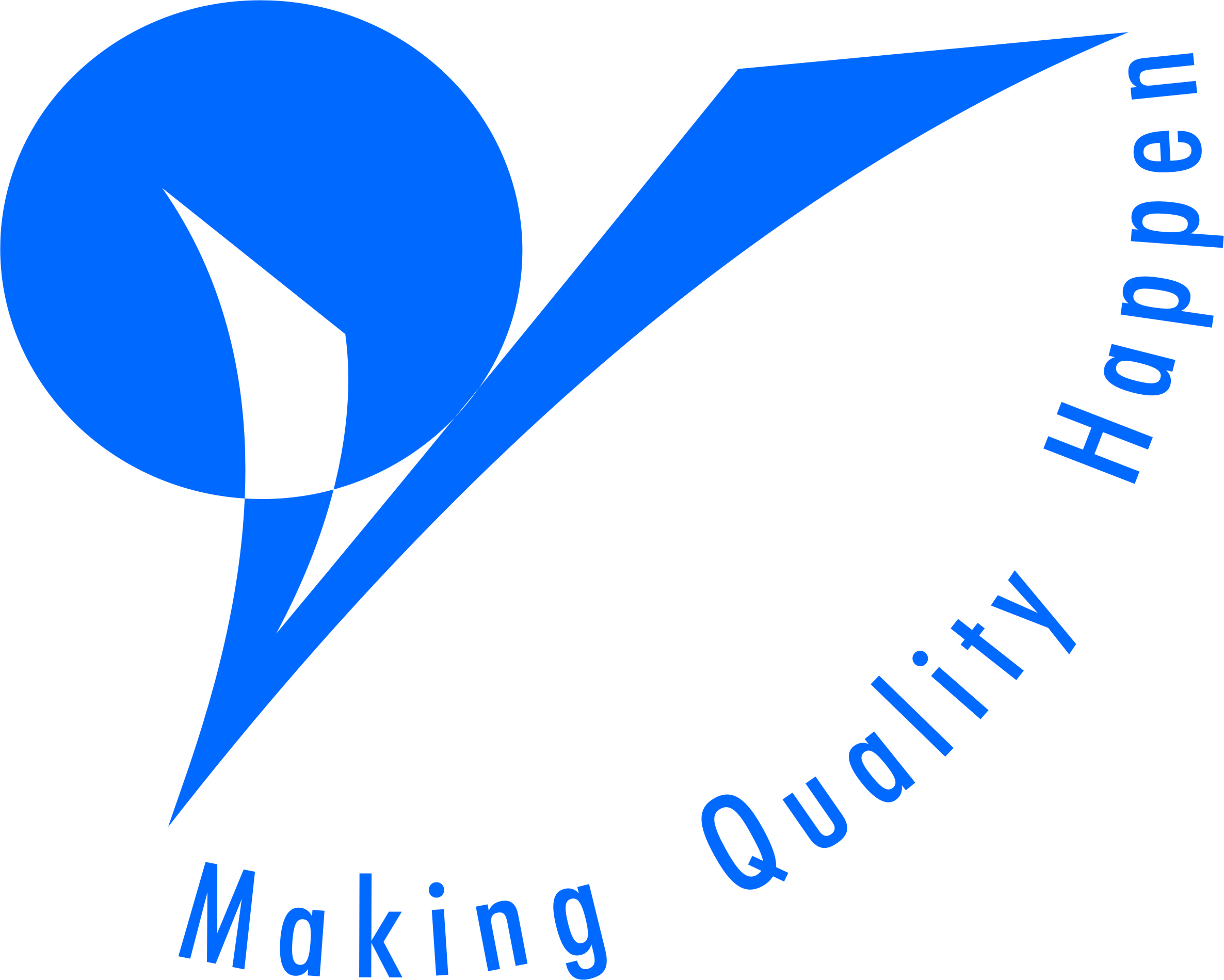 (No Charge Program)REGISTRATION FORM1. Mr./Ms.  1)	_______________________________________________________________________________________________________________3)  ________________________________________________________2. Designation/s _______________________________________________________3. Organization ________________________________________________________4. Address 	________________________________________________________		________________________________________________________		________________________________________________________6. Telephone ___________________________ Fax ___________________________     Cell _______________________________ Email ___________________________For Registration Contact: Ms Ashita HegdeSr Manageremail: ashita@imcrbnqa.com Tel:  22046633 ext 156 / 22025438 or Fax: 22025438/22048508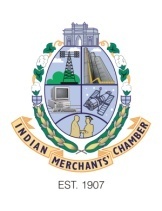 Social Upliftment in an Era of Climate ChangeLecture by Bittu Sahgal, Editor, Sanctuary AsiaTuesday, 15 September 2015; 05.30 pm - 7.00 pm